Odběratel: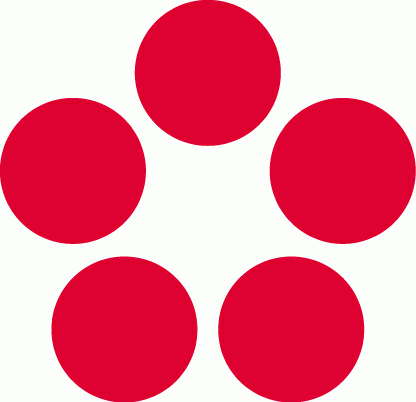 PID:Smlouva: 8322000001Číslo účtu: Peněžní ústav:Místo dodání:Jihočeská Univerzita Branišovská 1645/31a370 05 ČESKÉ BUDĚJOVICEIČ: 49777513DIČ: CZ49777513Konečný příjemce:.E-mail Tel.: 389032115	Mobil: +420725367928Nenalezeno jmeno NS Branišovská 1645/31a370 05 ČESKÉ BUDĚJOVICEPlatnost objednávky do:Termín dodání: Formát úhrady: Způsob dopravy:31.12.202231.12.2022PříkazemDODEJTE:	Položkový rozpis:úpravy IS STAG dle RT 371019Celkem:40,00ks	1 250,00	50 000,00 CZK50 000,00 CZKPředpokládáná cena celkem (bez DPH):	50 000,00 CZKDatum vystavení: Vystavil:07.06.2022Razítko, podpisFakturu společně s dodacím listem zašlete na adresu odběratele elektronicky (efaktury@jcu.cz) nebo poštou. Na faktuře uveďte číslo naší objednávky, jinak Vám bude faktura vrácena. Faktury vložené do balíků nebudou akceptovány.V případě doručení faktury nesplňující náležitosti stanovené zákonem č. 235/2004 Sb., bude faktura vrácena dodavateli s požadavkem na opravu či doplnění.PoložkaPoložkaPoložkaPoložkaPoložkaMnožstvíMJCena/MJ bez DPHCelkem bez DPH